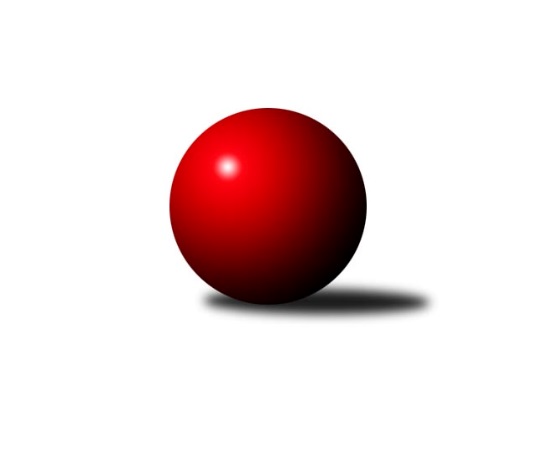 Č.5Ročník 2010/2011	29.10.2010Nejlepšího výkonu v tomto kole: 1614 dosáhlo družstvo: Kelč˝A˝Okresní přebor Nový Jičín 2010/2011Výsledky 5. kolaSouhrnný přehled výsledků:KK Lipník nad Bečvou ˝B˝	- TJ Sokol Sedlnice ˝B˝	4:6	1520:1527		27.10.TJ Frenštát p.R. ˝B˝	- KK Hranice˝B˝	7:3	1611:1557		27.10.TJ Spartak Bílovec˝B˝	- KK Lipník nad Bečvou˝C˝	4:6	1600:1608		28.10.TJ Sokol Sedlnice˝C˝	- Kelč˝B˝	8:2	1569:1447		28.10.Kelč˝A˝	- TJ Nový Jičín˝B˝	8:2	1614:1438		29.10.Tabulka družstev:	1.	Kelč˝A˝	5	4	0	1	36 : 14 	 	 1629	8	2.	TJ Spartak Bílovec˝B˝	5	3	0	2	34 : 16 	 	 1606	6	3.	KK Lipník nad Bečvou˝C˝	5	3	0	2	28 : 22 	 	 1552	6	4.	KK Lipník nad Bečvou ˝B˝	5	3	0	2	28 : 22 	 	 1527	6	5.	KK Hranice˝B˝	5	3	0	2	27 : 23 	 	 1591	6	6.	TJ Sokol Sedlnice˝C˝	5	3	0	2	22 : 28 	 	 1547	6	7.	TJ Frenštát p.R. ˝B˝	5	2	0	3	27 : 23 	 	 1541	4	8.	TJ Sokol Sedlnice ˝B˝	5	2	0	3	20 : 30 	 	 1539	4	9.	TJ Nový Jičín˝B˝	5	2	0	3	16 : 34 	 	 1435	4	10.	Kelč˝B˝	5	0	0	5	12 : 38 	 	 1472	0Podrobné výsledky kola:	 KK Lipník nad Bečvou ˝B˝	1520	4:6	1527	TJ Sokol Sedlnice ˝B˝	Jana Kulhánková	 	 172 	 206 		378 	 2:0 	 370 	 	186 	 184		David Juřica	Jiří Kolář	 	 206 	 205 		411 	 2:0 	 347 	 	178 	 169		Sára Petersová	Vlastimila Kolářová	 	 172 	 204 		376 	 0:2 	 394 	 	194 	 200		Jan Schwarzer	Radek Kolář	 	 194 	 161 		355 	 0:2 	 416 	 	200 	 216		Jaroslav Chvostekrozhodčí: Nejlepší výkon utkání: 416 - Jaroslav Chvostek	 TJ Frenštát p.R. ˝B˝	1611	7:3	1557	KK Hranice˝B˝	Tomáš Binek	 	 195 	 225 		420 	 1:1 	 420 	 	222 	 198		Jaroslav Ledvina	Zdeněk Bordovský	 	 231 	 215 		446 	 2:0 	 384 	 	191 	 193		Antonín Uhýrek	Jiří Veselý	 	 180 	 195 		375 	 0:2 	 385 	 	198 	 187		František Opravil	Pavel Tobiáš	 	 195 	 175 		370 	 2:0 	 368 	 	192 	 176		Josef Schwarzrozhodčí: Nejlepší výkon utkání: 446 - Zdeněk Bordovský	 TJ Spartak Bílovec˝B˝	1600	4:6	1608	KK Lipník nad Bečvou˝C˝	Emil Rubáč	 	 188 	 192 		380 	 0:2 	 419 	 	216 	 203		Miroslav Ondrouch	Ota Beňo	 	 175 	 176 		351 	 0:2 	 427 	 	206 	 221		Ivana Vaculíková	Pavel Šmydke	 	 218 	 201 		419 	 2:0 	 357 	 	182 	 175		Ladislav Mandák	Rostislav Klazar	 	 218 	 232 		450 	 2:0 	 405 	 	204 	 201		Jaroslav  Kopparozhodčí: Nejlepší výkon utkání: 450 - Rostislav Klazar	 TJ Sokol Sedlnice˝C˝	1569	8:2	1447	Kelč˝B˝	Michaela Tobolová	 	 205 	 199 		404 	 2:0 	 329 	 	164 	 165		Martin Jarábek	Renáta Janyšková	 	 201 	 194 		395 	 0:2 	 424 	 	219 	 205		Monika Pavelková	Martin Juřica	 	 214 	 176 		390 	 2:0 	 330 	 	141 	 189		Marie Pavelková	Radek Mikulský	 	 199 	 181 		380 	 2:0 	 364 	 	189 	 175		Tomaš Vybíralrozhodčí: Nejlepší výkon utkání: 424 - Monika Pavelková	 Kelč˝A˝	1614	8:2	1438	TJ Nový Jičín˝B˝	Antonín Plesník	 	 201 	 222 		423 	 2:0 	 390 	 	201 	 189		Karmen Baarová	Jiří Janošek	 	 179 	 179 		358 	 0:2 	 377 	 	197 	 180		Ludmila Galiová	Petr Tomášek	 	 190 	 202 		392 	 2:0 	 343 	 	171 	 172		Puhrová Dagmar	Miroslav Pavelka	 	 219 	 222 		441 	 2:0 	 328 	 	176 	 152		Jaroslav Riedelrozhodčí: Nejlepší výkon utkání: 441 - Miroslav PavelkaPořadí jednotlivců:	jméno hráče	družstvo	celkem	plné	dorážka	chyby	poměr kuž.	Maximum	1.	Antonín Plesník 	Kelč˝A˝	420.33	289.9	130.4	5.4	3/3	(427)	2.	Jaroslav  Koppa 	KK Lipník nad Bečvou˝C˝	417.25	288.0	129.3	5.1	4/4	(451)	3.	Miroslav Ondrouch 	KK Lipník nad Bečvou˝C˝	417.13	290.8	126.4	6.6	4/4	(424)	4.	Rostislav Klazar 	TJ Spartak Bílovec˝B˝	416.00	286.8	129.2	6.2	3/3	(450)	5.	Pavel Šmydke 	TJ Spartak Bílovec˝B˝	414.33	285.6	128.8	6.6	3/3	(432)	6.	Monika Pavelková 	Kelč˝B˝	409.50	278.7	130.8	7.3	3/3	(424)	7.	Josef Gassmann 	Kelč˝A˝	408.67	284.7	124.0	7.7	3/3	(423)	8.	Miroslav Pavelka 	Kelč˝A˝	407.83	279.7	128.2	2.5	2/3	(441)	9.	Zdeněk Bordovský 	TJ Frenštát p.R. ˝B˝	404.38	285.6	118.8	6.0	4/4	(446)	10.	Jaroslav Ledvina 	KK Hranice˝B˝	404.25	278.8	125.5	8.8	4/4	(447)	11.	Radek Mikulský 	TJ Sokol Sedlnice˝C˝	404.00	288.0	116.0	11.0	2/3	(428)	12.	Vlastimila Kolářová 	KK Lipník nad Bečvou ˝B˝	402.50	275.0	127.5	6.7	3/3	(424)	13.	Emil Rubáč 	TJ Spartak Bílovec˝B˝	400.78	278.1	122.7	7.8	3/3	(409)	14.	Petr Tomášek 	Kelč˝A˝	399.33	279.0	120.3	8.0	3/3	(425)	15.	Antonín Uhýrek 	KK Hranice˝B˝	398.33	276.3	122.0	9.0	3/4	(428)	16.	Jaroslav Chvostek 	TJ Sokol Sedlnice ˝B˝	397.22	286.4	110.8	9.7	3/3	(438)	17.	Ivana Vaculíková 	KK Lipník nad Bečvou˝C˝	396.17	278.2	118.0	6.0	3/4	(427)	18.	Jiří Janošek 	Kelč˝A˝	395.33	281.5	113.8	7.5	2/3	(411)	19.	Michaela Tobolová 	TJ Sokol Sedlnice˝C˝	393.83	269.5	124.3	6.0	3/3	(404)	20.	Jan Schwarzer 	TJ Sokol Sedlnice ˝B˝	393.75	274.5	119.3	9.3	2/3	(398)	21.	Jan Lenhart 	KK Hranice˝B˝	393.67	276.7	117.0	8.7	3/4	(401)	22.	Tomaš Vybíral 	Kelč˝B˝	390.17	276.5	113.7	8.5	2/3	(426)	23.	Josef Schwarz 	KK Hranice˝B˝	387.75	274.3	113.5	10.5	4/4	(403)	24.	Jiří Veselý 	TJ Frenštát p.R. ˝B˝	383.50	258.4	125.1	8.1	4/4	(409)	25.	Miloš Šrot 	TJ Spartak Bílovec˝B˝	382.33	276.0	106.3	8.3	3/3	(392)	26.	Renáta Janyšková 	TJ Sokol Sedlnice˝C˝	382.17	275.3	106.8	10.2	3/3	(409)	27.	Miroslav  Makový 	TJ Frenštát p.R. ˝B˝	382.00	268.3	113.7	9.3	3/4	(419)	28.	Jana Kulhánková 	KK Lipník nad Bečvou ˝B˝	381.44	268.1	113.3	9.3	3/3	(417)	29.	David Juřica 	TJ Sokol Sedlnice ˝B˝	379.33	266.0	113.3	9.7	3/3	(399)	30.	Radek Kolář 	KK Lipník nad Bečvou ˝B˝	378.50	273.3	105.2	10.7	3/3	(401)	31.	Jiří Chvostek 	TJ Sokol Sedlnice ˝B˝	377.50	282.5	95.0	8.5	2/3	(391)	32.	Vladimír Vojkůvka 	TJ Frenštát p.R. ˝B˝	372.33	266.3	106.0	9.3	3/4	(381)	33.	Sára Petersová 	TJ Sokol Sedlnice ˝B˝	366.50	266.0	100.5	11.0	2/3	(386)	34.	Tomáš Rychtár 	Kelč˝B˝	366.50	266.5	100.0	14.0	2/3	(387)	35.	Jaroslav Riedel 	TJ Nový Jičín˝B˝	363.17	253.8	109.3	9.3	2/3	(417)	36.	Puhrová Dagmar 	TJ Nový Jičín˝B˝	363.00	255.3	107.7	12.0	3/3	(390)	37.	Ján Pelikán 	TJ Nový Jičín˝B˝	362.17	255.3	106.8	12.7	2/3	(382)	38.	Jiří Kolář 	KK Lipník nad Bečvou ˝B˝	361.44	261.1	100.3	13.2	3/3	(411)	39.	Ludmila Galiová 	TJ Nový Jičín˝B˝	359.11	264.4	94.7	14.3	3/3	(386)	40.	Aleš Stehlík 	TJ Nový Jičín˝B˝	337.25	246.5	90.8	17.3	2/3	(353)	41.	Ladislav Mandák 	KK Lipník nad Bečvou˝C˝	336.33	241.0	95.3	13.7	3/4	(357)	42.	Martin Jarábek 	Kelč˝B˝	335.33	258.3	77.0	14.9	3/3	(353)	43.	Ivan Bilenný 	TJ Sokol Sedlnice˝C˝	333.25	248.5	84.8	18.3	2/3	(383)		Anna Ledvinová 	KK Hranice˝B˝	443.50	292.0	151.5	1.0	2/4	(450)		Tomáš Binek 	TJ Frenštát p.R. ˝B˝	426.00	296.5	129.5	6.0	1/4	(432)		Ondřej Malich 	TJ Sokol Sedlnice˝C˝	414.00	275.0	139.0	2.0	1/3	(414)		Antonín Pitrun 	Kelč˝A˝	404.00	281.0	123.0	6.0	1/3	(404)		František Havran 	Kelč˝B˝	399.00	280.5	118.5	7.0	1/3	(417)		Petr Sobotík 	TJ Sokol Sedlnice ˝B˝	394.00	257.0	137.0	6.0	1/3	(394)		František Opravil 	KK Hranice˝B˝	391.25	267.5	123.8	7.8	2/4	(426)		Radek Lankaš 	KK Lipník nad Bečvou ˝B˝	390.50	269.0	121.5	4.5	1/3	(398)		Karmen Baarová 	TJ Nový Jičín˝B˝	390.00	271.0	119.0	8.0	1/3	(390)		Martin Juřica 	TJ Sokol Sedlnice˝C˝	390.00	278.0	112.0	6.0	1/3	(390)		Ota Beňo 	TJ Spartak Bílovec˝B˝	375.50	262.5	113.0	12.0	1/3	(400)		Břetislav Ermis 	TJ Sokol Sedlnice˝C˝	371.00	268.0	103.0	10.5	1/3	(382)		Lukáš Koliba 	TJ Sokol Sedlnice ˝B˝	370.67	264.0	106.7	10.3	1/3	(400)		Pavel Tobiáš 	TJ Frenštát p.R. ˝B˝	359.00	264.0	95.0	9.5	2/4	(370)		Josef Chvatík 	Kelč˝B˝	352.00	254.0	98.0	12.0	1/3	(352)		Marek Koppa 	KK Lipník nad Bečvou˝C˝	335.75	241.5	94.3	14.8	2/4	(339)		Marie Pavelková 	Kelč˝B˝	330.00	244.0	86.0	15.0	1/3	(330)		Anna Mašláňová 	Kelč˝B˝	323.00	238.0	85.0	17.0	1/3	(323)Sportovně technické informace:Starty náhradníků:registrační číslo	jméno a příjmení 	datum startu 	družstvo	číslo startu
Hráči dopsaní na soupisku:registrační číslo	jméno a příjmení 	datum startu 	družstvo	Program dalšího kola:6. kolo3.11.2010	st	17:00	KK Lipník nad Bečvou˝C˝ - KK Hranice˝B˝	3.11.2010	st	17:00	TJ Nový Jičín˝B˝ - KK Lipník nad Bečvou ˝B˝	4.11.2010	čt	17:00	TJ Sokol Sedlnice ˝B˝ - TJ Sokol Sedlnice˝C˝	4.11.2010	čt	17:00	TJ Spartak Bílovec˝B˝ - Kelč˝A˝	4.11.2010	čt	17:00	Kelč˝B˝ - TJ Frenštát p.R. ˝B˝	Nejlepší šestka kola - absolutněNejlepší šestka kola - absolutněNejlepší šestka kola - absolutněNejlepší šestka kola - absolutněNejlepší šestka kola - dle průměru kuželenNejlepší šestka kola - dle průměru kuželenNejlepší šestka kola - dle průměru kuželenNejlepší šestka kola - dle průměru kuželenNejlepší šestka kola - dle průměru kuželenPočetJménoNázev týmuVýkonPočetJménoNázev týmuPrůměr (%)Výkon2xRostislav KlazarBílovec B4501xRostislav KlazarBílovec B114.434502xZdeněk BordovskýFrenštát B4462xZdeněk BordovskýFrenštát B114.14462xMiroslav PavelkaKelč A4412xMiroslav PavelkaKelč A111.144411xIvana VaculíkováLipník C4272xJaroslav ChvostekSedlnice B109.354161xMonika PavelkováKelč B4241xIvana VaculíkováLipník C108.584273xAntonín PlesníkKelč A4232xMonika PavelkováKelč B108.49424